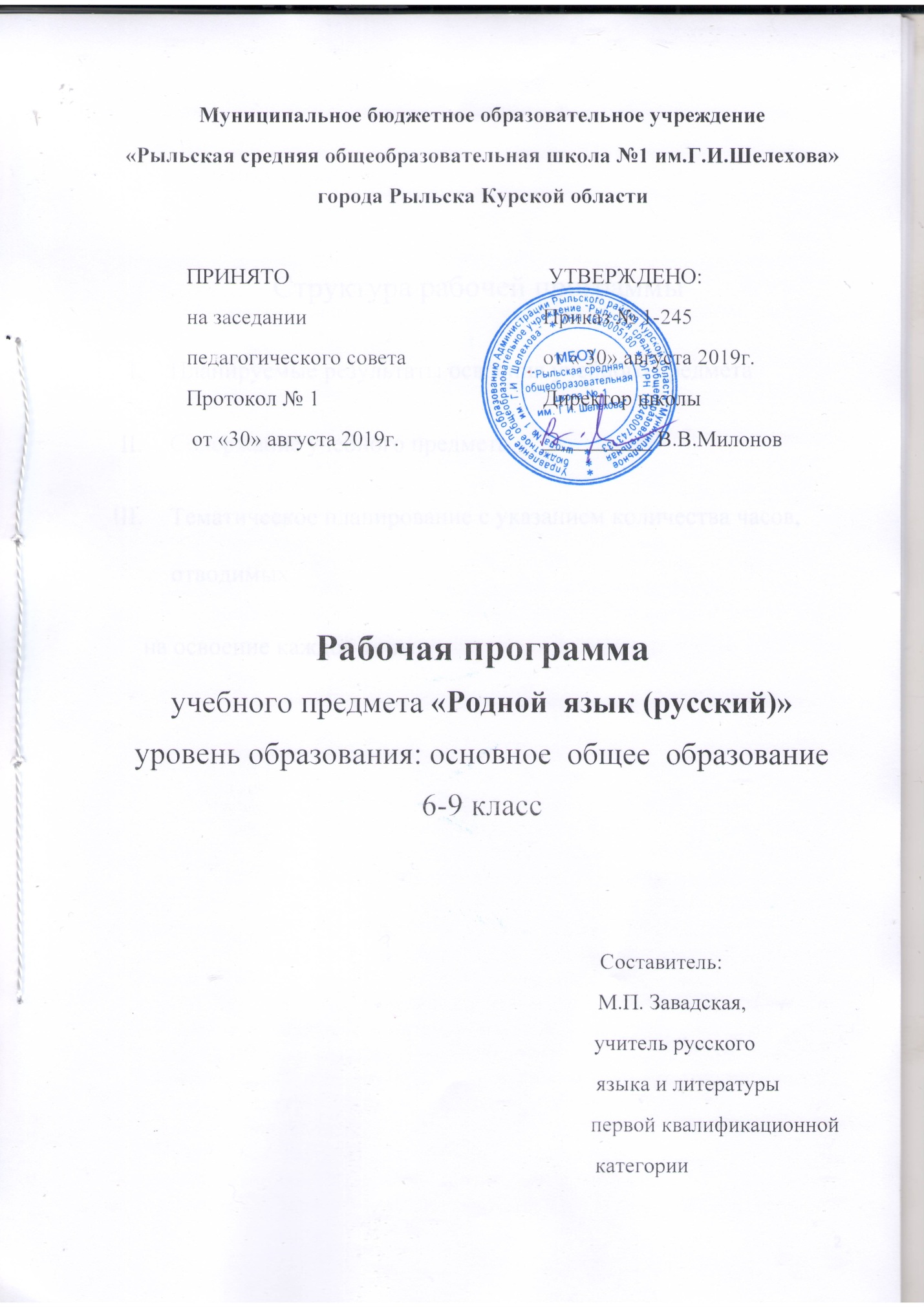 Структура рабочей программыПланируемы результаты.Содержание учебного предмета.Тематическое планирование с указанием количества часов, отводимых на освоение каждой темы. ПЛАНИРУЕМЫЕ РЕЗУЛЬТАТЫ ИЗУЧЕНИЯ                УЧЕБНОГО ПРЕДМЕТА  «РОДНОЙ ЯЗЫК (РУССКИЙ)»5 классИзучение родного языка (русского) – языка как знаковой системы, лежащей в основе человеческого общения, формирования гражданской,этнической	и	социальной	идентичности,	позволяющей	понимать,	быть понятым, выражать внутренний мир человека, должно обеспечить:получение доступа к языковому и литературному наследию и через него к сокровищам отечественной и мировой культуры и достижениям цивилизации;формирование основы для понимания особенностей разных культур и воспитания уважения к ним, осознание взаимосвязи между своим социальным и культурным ростом, способствующим духовному, нравственному, эмоциональному, творческому, этическому и познавательному развитию;формирование базовых умений, обеспечивающих возможность дальнейшего изучения языков, с установкой на билингвизм;обогащение активного и потенциального словарного запаса для достижения более высоких результатов при изучении других учебных предметовЛичностные:Российская гражданская идентичность (патриотизм, уважение к Отечеству, к прошлому и настоящему многонационального народа России, чувство ответственности и долга перед Родиной, идентификация себя в качестве гражданина России, субъективная значимость использования русского языка и языков народов России, осознание и ощущение личностной сопричастности судьбе российского народа). Знание истории, языка, культуры своего народа, своего края, основ культурного наследия народов России и человечества (идентичность человека с российской многонациональной культурой, сопричастность истории народов и государств, находившихся на территории современной России). Осознанное, уважительное и доброжелательное отношение к истории, культуре, религии, традициям, языкам, ценностям народов России и народов мира.Готовность и способность обучающихся к саморазвитию и самообразованию на основе мотивации к обучению и познанию; готовность и способность к осознанному выбору и построению дальнейшей индивидуальной траектории образования на базе ориентировки в мире профессий и профессиональных предпочтений, с учетом устойчивых познавательных интересов.Сформированность целостного мировоззрения, соответствующего современному уровню развития науки и общественной практики, учитывающего социальное, культурное, языковое, духовное многообразие современного мира.Осознанное, уважительное и доброжелательное отношение к другому человеку, его мнению, мировоззрению, культуре, языку, вере, гражданской позиции к истории, культуре, религии, традициям, языкам, ценностям народов России и народов мира. Готовность и способность вести диалог с другими людьми и достигать в нем взаимопонимания (идентификация себя как полноправного субъекта общения, готовность к конструированию образа партнера по диалогу, готовность к конструированию образа допустимых способов диалога, готовность к конструированию процесса диалога как согласования интересов, процедур, готовность и способность к ведению переговоров).Освоенность социальных норм, правил поведения, ролей и форм социальной жизни в группах и сообществах. Участие в школьном самоуправлении и общественной жизни в пределах возрастных компетенций с учетом региональных, этнокультурных, социальных и экономических особенностей, идентификация себя в качестве субъекта социальных преобразований, освоение компетентностей в сфере организаторской деятельности, самореализации в группе и организации, ценности «другого» как равноправного партнера, формирование компетенций анализа, проектирования, организации деятельности, рефлексии изменений, способов взаимовыгодного сотрудничества, способов реализации собственного лидерского потенциала).Метапредметные: Регулятивные УУДУмение самостоятельно определять цели обучения, ставить и формулировать новые задачи в учебе и познавательной деятельности, развивать мотивы и интересы своей познавательной деятельности.Обучающийся научится:анализировать существующие и планировать будущие образовательные результаты;идентифицировать собственные проблемы и определять главную проблему;выдвигать версии решения проблемы, формулировать гипотезы, предвосхищать конечный результат;ставить цель деятельности на основе определенной проблемы и существующих возможностей;формулировать учебные задачи как шаги достижения поставленной цели деятельности;Умение самостоятельно планировать пути достижения целей, в том числе альтернативные, осознанно выбирать наиболее эффективные способы решения учебных и познавательных задач.        Обучающийся научится:определять необходимые действие (я) в соответствии с учебной и познавательной задачей и составлять алгоритм их выполнения;обосновывать и осуществлять выбор наиболее эффективных способов решения учебных и познавательных задач;определять/находить, в том числе из предложенных вариантов, условия для выполнения учебной и познавательной задачи;выстраивать жизненные планы на краткосрочное будущее (заявлять целевые ориентиры, ставить адекватные им задачи и предлагать действия, указывая и обосновывая логическую последовательность шагов);составлять план решения проблемы (выполнения проекта, проведения исследования);определять потенциальные затруднения при решении учебной и познавательной задачи и находить средства для их устранения;описывать свой опыт, оформляя его для передачи другим людям в виде технологии решения практических задач определенного класса;планировать и корректировать свою индивидуальную образовательную траекторию.3.           Умение соотносить свои действия с планируемыми результатами, осуществлять контроль своей деятельности в процессе достижения результата, определять способы действий в рамках предложенных условий и требований, корректировать свои действия в соответствии с изменяющейся ситуацией.Обучающийся научится:определять совместно с педагогом и сверстниками критерии планируемых результатов и критерии оценки своей учебной деятельности;систематизировать (в том числе выбирать приоритетные) критерии планируемых результатов и оценки своей деятельности;отбирать инструменты для оценивания своей деятельности, осуществлять самоконтроль своей деятельности в рамках предложенных условий и требований;оценивать свою деятельность, аргументируя причины достижения или отсутствия планируемого результата;находить достаточные средства для выполнения учебных действий в изменяющейся ситуации и/или при отсутствии планируемого результата;работая по своему плану, вносить коррективы в текущую деятельность на основе анализа изменений ситуации для получения запланированных характеристик продукта/результата;устанавливать связь между полученными характеристиками продукта и характеристиками процесса деятельности и по завершении деятельности предлагать изменение характеристик процесса для получения улучшенных характеристик продукта;сверять свои действия с целью и, при необходимости, исправлять ошибки самостоятельно.Умение оценивать правильность выполнения учебной задачи, собственные возможности ее решения.Обучающийся научится:определять критерии правильности (корректности) выполнения учебной задачи;анализировать и обосновывать применение соответствующего инструментария для выполнения учебной задачи;свободно пользоваться выработанными критериями оценки и самооценки, исходя из цели и имеющихся средств, различая результат и способы действий;оценивать продукт своей деятельности по заданным и/или самостоятельно определенным критериям в соответствии с целью деятельности;фиксировать и анализировать динамику собственных образовательных результатов.Владение основами самоконтроля, самооценки, принятия решений и осуществления осознанного выбора в учебной и познавательной.Обучающийся научится:наблюдать и анализировать собственную учебную и познавательную деятельность и деятельность других обучающихся в процессе взаимопроверки;соотносить реальные и планируемые результаты индивидуальной образовательной деятельности и делать выводы;принимать решение в учебной ситуации и нести за него ответственность;самостоятельно определять причины своего успеха или неуспеха и находить способы выхода из ситуации неуспеха;ретроспективно определять, какие действия по решению учебной задачи или параметры этих действий привели к получению имеющегося продукта учебной деятельности; Познавательные УУД6. Умение определять понятия, создавать обобщения, устанавливать аналогии, классифицировать, самостоятельно выбирать основания и критерии для классификации, устанавливать причинно-следственные связи, строить логическое рассуждение, умозаключение (индуктивное,  дедуктивное, по аналогии) и делать выводы.Обучающийся научится :подбирать слова, соподчиненные ключевому слову, определяющие его признаки и свойства;выстраивать логическую цепочку, состоящую из ключевого слова и соподчиненных ему слов;выделять явление из общего ряда других явлений;определять обстоятельства, которые предшествовали возникновению связи между явлениями, из этих обстоятельств выделять определяющие, способные быть причиной данного явления, выявлять причины и следствия явлений;строить рассуждение от общих закономерностей к частным явлениям и от частных явлений к общим закономерностям;строить рассуждение на основе сравнения предметов и явлений, выделяя при этом общие признаки;излагать полученную информацию, интерпретируя ее в контексте решаемой задачи;самостоятельно указывать на информацию, нуждающуюся в проверке, предлагать и применять способ проверки достоверности информации;вербализовать эмоциональное впечатление, оказанное на него источником;объяснять явления, процессы, связи и отношения, выявляемые в ходе познавательной и исследовательской деятельности (приводить объяснение с изменением формы представления; объяснять, детализируя или обобщая; объяснять с заданной точки зрения);выявлять и называть причины события, явления, в том числе возможные /наиболее вероятные причины, возможные последствия заданной причины, самостоятельно осуществляя причинно-следственный анализ;делать вывод на основе критического анализа разных точек зрения, подтверждать вывод собственной аргументацией или самостоятельно полученными данными.Предметные:Совершенствование разных видов речевой деятельности (аудирования, чтения, говорения и письма), обеспечивающих эффективное овладение разными учебными предметами и взаимодействие с окружающими людьми в ситуациях формального и неформального межличностного и межкультурного общения.Понимание определяющей роли языка в развитии интеллектуальных и творческих способностей личности, в процессе образования и самообразования.Использование коммуникативно-эстетических возможностей русского и родного языков.Расширение и систематизацию научных знаний о языке; осознание взаимосвязи его уровней и единиц; освоение базовых понятий лингвистики, основных единиц и грамматических категорий языка.Обогащение активного и потенциального словарного запаса, расширение объёма используемых в речи грамматических средств для свободного выражения мыслей и чувств адекватно ситуации и стилю общения.Формирование ответственности за языковую культуру как общечеловеческую ценность.6 классЛичностные:1.  Развитое моральное сознание и компетентность в решении моральных проблем на основе личностного выбора, формирование нравственных чувств и нравственного поведения, осознанного и ответственного отношения к собственным поступкам (способность к нравственному самосовершенствованию; веротерпимость, уважительное отношение к религиозным чувствам, взглядам людей или их отсутствию; знание основных норм морали, нравственных, духовных идеалов, хранимых в культурных традициях народов России, сформированность представлений об основах светской этики, культуры традиционных религий, их роли в развитии культуры и истории России и человечества, в становлении гражданского общества и российской государственности; понимание значения нравственности, веры и религии в жизни человека, семьи и общества). Сформированность ответственного отношения к учению; уважительного отношения к труду, наличие опыта участия в социально значимом труде. Осознание значения семьи в жизни человека и общества, принятие ценности семейной жизни, уважительное и заботливое отношение к членам своей семьи.2. Сформированность коммуникативной компетентности в общении и сотрудничестве со сверстниками, детьми старшего и младшего возраста, взрослыми в процессе образовательной, общественно полезной, учебно- исследовательской, творческой и других видов деятельности.3. Сформированность ценности здорового и безопасного образа жизни; усвоение правил индивидуального и коллективного безопасного поведения в чрезвычайных ситуациях, угрожающих жизни и здоровью людей, правил поведения на транспорте и на дорогах.4. Сформированность основ экологической культуры, соответствующей современному уровню экологического мышления, наличие опыта экологически ориентированной рефлексивно-оценочной и практической деятельности в жизненных ситуациях.5. Осознание значения семьи в жизни человека и общества, принятие ценности семейной жизни, уважительное и заботливое отношение к членам своей семьи.6. Развитость эстетического сознания через освоение художественного наследия народов России и мира, творческой деятельности эстетического характера (способность понимать художественные произведения, отражающие разные этнокультурные традиции; сформированность основ художественной культуры обучающихся как части их общей духовной культуры, как особого способа познания жизни и средства организации общения; эстетическое, эмоционально-ценностное видение окружающего мира; способность к эмоционально-ценностному освоению мира, уважение к истории культуры своего Отечества, выраженной, в том числе, в понимании красоты человека; потребность в общении с художественными произведениями, сформированность активного отношения к традициям художественной культуры как смысловой, эстетической и личностно- значимой ценности).Метапредметные:1. Умение создавать, применять и преобразовывать знаки и символы, модели    и схемы для решения учебных и познавательных задач.Обучающийся научится:обозначать символом и знаком предмет и/или явление;определять логические связи между предметами и/или явлениями, обозначать данные логические связи с помощью знаков в схеме;создавать абстрактный или реальный образ предмета и/или явления;строить модель/схему на основе условий задачи и/или способа ее решения;преобразовывать модели с целью выявления общих законов, определяющих данную предметную область;переводить сложную по составу (многоаспектную) информацию из графического или формализованного (символьного) представления в текстовое, и наоборот;строить схему, алгоритм действия, исправлять или восстанавливать неизвестный ранее алгоритм на основе имеющегося знания об объекте, к которому применяется алгоритм;строить доказательство: прямое, косвенное, от противного;анализировать/рефлексировать опыт разработки и реализации учебного проекта, исследования (теоретического, эмпирического) на основе предложенной проблемной ситуации, поставленной цели и/или заданных критериев оценки продукта/результата.2. Смысловое чтение.   Обучающийся научится:находить в тексте требуемую информацию (в соответствии с целями своей деятельности);ориентироваться	в	содержании	текста,	понимать	целостный смысл текста, структурировать текст;устанавливать взаимосвязь описанных в тексте событий, явлений, процессов;резюмировать главную идею текста;преобразовывать текст, «переводя» его в другую модальность, интерпретировать текст (художественный и нехудожественный – учебный, научно-популярный, информационный, текст non-fiction);критически оценивать содержание и форму текста.3. Формирование и развитие экологического мышления, умение применять его в познавательной, коммуникативной, социальной практике и профессиональной ориентации.Обучающийся научится:определять свое отношение к природной среде;анализировать	влияние	экологических	факторов	на	среду обитания живых организмов;выражать свое отношение к природе через рисунки, сочинения, модели, проектные работы.4. Развитие мотивации к овладению культурой	 активного использования словарей и других поисковых систем.Обучающийся научится:определять необходимые ключевые поисковые слова и запросы;осуществлять	взаимодействие	с	электронными	поисковыми системами, словарями;формировать множественную выборку из поисковых источников для объективизации результатов поиска;соотносить	полученные	результаты	поиска	со	своей деятельностью. Коммуникативные УУД5. Умение организовывать учебное сотрудничество и совместную деятельность с учителем и сверстниками; работать индивидуально и в группе: находить общее решение и разрешать конфликты на основе согласования позиций и учета интересов; формулировать, аргументировать и отстаивать свое мнение.Обучающийся научится:определять возможные роли в совместной деятельности;играть определенную роль в совместной деятельности;строить	позитивные	отношения	в	процессе	учебной	и              познавательной деятельности;критически относиться к собственному мнению, с достоинством признавать ошибочность своего мнения (если оно таково) и корректировать его;организовывать учебное взаимодействие в группе (определять общие цели, распределять роли, договариваться друг с другом и т. д.);                     6.  Умение осознанно использовать речевые средства в соответствии с задачей коммуникации для выражения своих чувств, мыслей и потребностей для планирования и регуляции своей деятельности; владение устной и письменной речью, монологической контекстной речью.Обучающийся научится:определять задачу коммуникации и в соответствии с ней отбирать речевые средства;отбирать и использовать речевые средства в процессе коммуникации с другими людьми (диалог в паре, в малой группе и т. д.);представлять в устной или письменной форме развернутый план собственной деятельности;использовать невербальные средства или наглядные материалы, подготовленные/отобранные под руководством учителя;             7.  Формирование и развитие компетентности в области использования                информационно-коммуникационных технологий (далее – ИКТ).Обучающийся научится:целенаправленно искать и использовать информационные ресурсы, необходимые для решения учебных и практических задач с помощью средств ИКТ;выделять информационный аспект задачи, оперировать данными, использовать модель решения задачи;использовать компьютерные технологии (включая выбор адекватных задаче инструментальных программно-аппаратных средств и сервисов) для решения информационных и коммуникационных учебных задач, в том числе: вычисление, написание писем, сочинений, докладов, рефератов, создание презентаций и др.Предметные:Совершенствование разных видов речевой деятельности (аудирования, чтения, говорения и письма), обеспечивающих эффективное овладение разными учебными предметами и взаимодействие с окружающими людьми в ситуациях формального и неформального межличностного и межкультурного общения.Понимание определяющей роли языка в развитии интеллектуальных и творческих способностей личности, в процессе образования и самообразования.Использование коммуникативно-эстетических возможностей русского и родного языков.Расширение и систематизацию научных знаний о языке; осознание взаимосвязи его уровней и единиц; освоение базовых понятий лингвистики, основных единиц и грамматических категорий языка.Обогащение активного и потенциального словарного запаса, расширение объёма используемых в речи грамматических средств для свободного выражения мыслей и чувств адекватно ситуации и стилю общения.7 классЛичностные:воспитание ценностного отношения к родному языку и литературе на родном языке как хранителю культуры, включение в культурно - языковое поле своего народа;приобщение к литературному наследию своего народа;формирование причастности к свершениям и традициям своего народа;осознание	исторической	преемственности	поколений,	           своей ответственности за сохранение культуры народа. Метапредметные:обогащение активного и потенциального словарного запаса, развитие у обучающихся культуры владения родным языком во всей полноте его функциональных возможностей в соответствии с нормами устной и письменной речи, правилами речевого этикета;получение знаний о родном языке как системе и как развивающемся явлении, о его уровнях и единицах, о закономерностях его функционирования, освоение базовых понятий лингвистики, формирование аналитических умений в отношении языковых единиц и текстов разных функционально-смысловых типов и жанров. Предметные:Понимание взаимосвязи языка, культуры и истории народа, говорящего на нём:осознание	роли	русского	родного	языка	в	жизни	общества	и государства, в современном мире;осознание роли русского родного языка в жизни человека;осознание	языка	как	развивающегося	явления,	взаимосвязи исторического развития языка с историей общества;осознание	национального	своеобразия,	богатства,	выразительности русского родного языка;понимание и истолкование значения слов с национально-культурным компонентом, правильное употребление их в речи;понимание особенностей употребления слов с суффиксами субъективной оценки в произведениях устного народного творчества и произведениях художественной литературы разных исторических эпох; понимание слов с живой внутренней формой;осознание национального своеобразия общеязыковых и художественных метафор, народных и поэтических слов-символов, обладающих традиционной метафорической образностью; распознавание, характеристика.понимание и истолкование значения фразеологических оборотов с национально-культурным компонентом; комментирование истории происхождения таких фразеологических оборотов, уместное употребление их в современных ситуациях речевого общения;понимание и истолкование значения пословиц и поговорок, крылатых слов и выражений; знание источников крылатых слов и выражений; правильное употребление пословиц, поговорок, крылатых слов и выражений в современных ситуациях речевого общения;характеристика лексики с точки зрения происхождения: лексика исконно русская и заимствованная;понимание процессов заимствования лексики как результата взаимодействия национальных культур;характеристика заимствованных слов по языку-источнику (из славянских и неславянских языков), времени вхождения (самые древние и более поздние);распознавание старославянизмов, понимание роли старославянского языка в развитии русского литературного языка; стилистическая характеристика старославянизмов (стилистически нейтральные, книжные, устаревшие);понимание роли заимствованной лексики в современном русском языке; распознавание слов, заимствованных русским языком из языков народов России и мира; общее представление об особенностях освоения иноязычной лексики; определение значения лексических заимствований последних десятилетий; целесообразное употребление иноязычных слов; понимание причин изменений в словарном составе языка;перераспределения пластов лексики между активным и пассивным запасом слов; определение значения устаревших слов с национально- культурным компонентом;определение значения современных неологизмов, характеристика неологизмов по сфере употребления и стилистической окраске;определение различий между литературным языком и диалектами; осознание диалектов как части народной культуры; понимание национально- культурного своеобразия диалектизмов;осознание изменений в языке как объективного процесса; понимание внешних и внутренних факторов языковых изменений; общее представление об активных процессах в современном русском языке;соблюдение норм русского речевого этикета; понимание национальной специфики русского речевого этикета по сравнению с речевым этикетом других народов;использование словарей, в том числе мультимедийных, учитывая сведения о назначении конкретного вида словаря, особенностях строения его словарной статьи: толковых словарей, словарей устаревших слов, словарей иностранных слов, фразеологических словарей, этимологических фразеологических словарей, словарей пословиц и поговорок, крылатых слов и выражений; учебных этимологических словарей; словарей синонимов, антонимов; словарей эпитетов, метафор и сравнений.Овладение основными нормами русского литературного языка (орфоэпическими, лексическими, грамматическими, стилистическими), нормами речевого этикета; приобретение опыта использования языковых норм в речевой практике при создании устных и письменных высказываний:стремление к речевому самосовершенствованию, овладение основными стилистическими ресурсами лексики и фразеологии языка:осознание важности соблюдения норм современного русского литературного языка для культурного человека;анализ и оценивание с точки зрения норм современного русского литературного языка чужой и собственной речи; корректировка речи с учетом её соответствия основными нормами литературного языка;соблюдение на письме и в устной речи норм современного русского литературного языка и правил речевого этикета;обогащение активного и потенциального словарного запаса, расширение объёма используемых в речи грамматических средств для свободного выражения мыслей и чувств на родном языке адекватно ситуации и стилю общения;стремление к речевому самосовершенствованию;формирование ответственности за языковую культуру как общечеловеческую ценность;осознанное расширение своей речевой практики, развитие культуры использования русского языка, способности оценивать свои языковые умения, планировать и осуществлять их совершенствование и развитие;соблюдение основных орфоэпических и акцентологических норм современного русского литературного языка:различение произносительных различий в русском языке, обусловленных темпом речи и стилями речи;различение вариантов орфоэпической и акцентологической нормы; употребление слов с учётом произносительных вариантов орфоэпической нормы;употребление слов с учётом стилистических вариантов орфоэпической нормы;понимание активных процессов в области произношения и ударения;соблюдение	основных	лексических	норм	современного	русского литературного языка:нормы употребления синонимов, антонимов, омонимов, паронимов;употребление слова в соответствии с его лексическим значением и требованием лексической сочетаемости;употребление терминов в научном стиле речи, в публицистике, художественной литературе, разговорной речи; опознавание частотных примеров тавтологии и плеоназма;различение стилистических вариантов лексической нормы;употребление	имён	существительных,	прилагательных,	глаголов	с учётом стилистических вариантов лексической нормы;употребление	синонимов,	антонимов,	омонимов	с	учётом стилистических вариантов лексической нормы;различение типичных речевых ошибок;редактирование	текста	с	целью	исправления	речевых	ошибок; выявление и исправление речевых ошибок в устной речи;соблюдение основных грамматических норм современного русского литературного языка:различение вариантов грамматической нормы:соблюдение основных норм русского речевого этикета;ситуациях делового общения;понимание активных процессов в русском речевом этикете;соблюдение основных орфографических норм современного русского литературного языка (в рамках изученного в основном курсе);соблюдение основных пунктуационных норм современного русского литературного языки (в рамках изученного в основном курсе);использование толковых, в том числе мультимедийных, словарей для определения лексического значения слова, особенностей употребления;использование орфоэпических, в том числе мультимедийных, орфографических словарей для определения нормативного произношения слова; вариантов произношения;использование словарей синонимов, антонимов, омонимов, паронимов для уточнения значения слов, подбора к ним синонимов, антонимов, омонимов, паронимов, а также в процессе редактирования текста;использование грамматических словарей и справочников для уточнения нормы формообразования, словоизменения и построения словосочетания и предложения; опознавания вариантов грамматической нормы; в процессе редактирования текста;использование орфографических словарей и справочников по пунктуации для определения нормативного написания слов и постановки знаков препинания в письменной речи.Совершенствование различных видов устной и письменной речевой деятельности (говорения и слушания, чтения и письма, общения при помощи современных средств устной и письменной коммуникации):владение различными видами слушания (детальным, выборочным, ознакомительным, критическим, интерактивным) монологической речи,учебно-научных, художественных, публицистических текстов различных функционально-смысловых типов речи;владение различными видами чтения учебно-научных, художественных, публицистических текстов различных функционально- смысловых типов речи;умение дифференцировать и интегрировать информацию прочитанного и прослушанного текста;умение соотносить части прочитанного и прослушанного текста: устанавливать причинно-следственные отношения, логические связи между абзацами и частями текста и определять средства их выражения; определять начало и конец темы; выявлять логический план текста;проведение анализа прослушанного или прочитанного текста;владение умениями информационной переработки прослушанного или прочитанного текста; владение правилами информационной безопасности при общении в социальных сетях;уместное использование коммуникативных стратегий и тактик устного общения;участие в беседе, споре, владение правилами корректного речевого поведения в споре;умение строить устные учебно-научные сообщения различных видов, рецензию на проектную работу одноклассника, доклад; принимать участие в учебно-научной дискуссии;владение умениями учебно-делового общения: убеждения собеседника; побуждения собеседника к действию; информирования об объекте; объяснения сущности объекта; оценки;создание устных и письменных текстов описательного типасоздание устных и письменных текстов аргументативного типа; оценка причин неэффективной аргументации в учебно-научном общении;создание текста как результата проектной (исследовательской) деятельности;чтение, комплексный анализ и создание текстов публицистических жанров;чтение, комплексный анализ и интерпретация текстов фольклора и художественных текстов или их фрагментов;редактирование собственных текстов с целью совершенствования их содержания и формы; сопоставление чернового и отредактированного текстов.8 классЛичностные:• воспитание ценностного отношения к родному языку и литературе народном языке как хранителю культуры, включение в культурно - языковоеполе своего народа;• приобщение к литературному наследию своего народа;• формирование причастности к свершениям и традициям своего народа;• осознание исторической преемственности поколений, своейответственности за сохранение культуры народа.Метапредметные:• обогащение активного и потенциального словарного запаса, развитие уобучающихся культуры владения родным языком во всей полноте егофункциональных возможностей в соответствии с нормами устной иписьменной речи, правилами речевого этикета;• получение знаний о родном языке как системе и как развивающемсяявлении, о его уровнях и единицах, о закономерностях егофункционирования, освоение базовых понятий лингвистики, формированиеаналитических умений в отношении языковых единиц и текстов разныхфункционально-смысловых типов и жанров.Предметные:1. Понимание взаимосвязи языка, культуры и истории народа, говорящего нанём:• осознание роли русского родного языка в жизни общества игосударства, в современном мире;• осознание роли русского родного языка в жизни человека;• осознание языка как развивающегося явления, взаимосвязиисторического развития языка с историей общества;• осознание национального своеобразия, богатства, выразительностирусского родного языка;• понимание и истолкование значения слов с национально-культурнымкомпонентом, правильное употребление их в речи;• понимание особенностей употребления слов с суффиксамисубъективной оценки в произведениях устного народного творчества ипроизведениях художественной литературы разных исторических эпох;понимание слов с живой внутренней формой;• осознание национального своеобразия общеязыковых ихудожественных метафор, народных и поэтических слов-символов,обладающих традиционной метафорической образностью; распознавание,характеристика.• понимание и истолкование значения фразеологических оборотов снационально-культурным компонентом; комментирование историипроисхождения таких фразеологических оборотов, уместное употребление ихв современных ситуациях речевого общения;• понимание и истолкование значения пословиц и поговорок, крылатыхслов и выражений; знание источников крылатых слов и выражений;правильное употребление пословиц, поговорок, крылатых слов и выраженийв современных ситуациях речевого общения;• характеристика лексики с точки зрения происхождения: лексикаисконно русская и заимствованная;• понимание процессов заимствования лексики как результатавзаимодействия национальных культур;• характеристика заимствованных слов по языку-источнику (изславянских и неславянских языков), времени вхождения (самые древние иболее поздние);• распознавание старославянизмов, понимание роли старославянскогоязыка в развитии русского литературного языка; стилистическаяхарактеристика старославянизмов (стилистически нейтральные, книжные,устаревшие);• понимание роли заимствованной лексики в современном русскомязыке; распознавание слов, заимствованных русским языком из языковнародов России и мира; общее представление об особенностях освоенияиноязычной лексики; определение значения лексических заимствованийпоследних десятилетий; целесообразное употребление иноязычных слов;понимание причин изменений в словарном составе языка;• перераспределения пластов лексики между активным и пассивнымзапасом слов; определение значения устаревших слов с национально-культурным компонентом;• определение значения современных неологизмов, характеристиканеологизмов по сфере употребления и стилистической окраске;• определение различий между литературным языком и диалектами;осознание диалектов как части народной культуры; понимание национально-культурного своеобразия диалектизмов;• осознание изменений в языке как объективного процесса; пониманиевнешних и внутренних факторов языковых изменений; общее представлениеоб активных процессах в современном русском языке;• соблюдение норм русского речевого этикета; понимание национальнойспецифики русского речевого этикета по сравнению с речевым этикетомдругих народов;• использование словарей, в том числе мультимедийных, учитываясведения о назначении конкретного вида словаря, особенностях строения егословарной статьи: толковых словарей, словарей устаревших слов, словарейиностранных слов, фразеологических словарей, этимологическихфразеологических словарей, словарей пословиц и поговорок, крылатых слови выражений; учебных этимологических словарей; словарей синонимов,антонимов; словарей эпитетов, метафор и сравнений.2. Овладение основными нормами русского литературного языка(орфоэпическими, лексическими, грамматическими, стилистическими),нормами речевого этикета; приобретение опыта использования языковыхнорм в речевой практике при создании устных и письменных высказываний:• стремление к речевому самосовершенствованию, овладение основнымистилистическими ресурсами лексики и фразеологии языка:• осознание важности соблюдения норм современного русскоголитературного языка для культурного человека;• анализ и оценивание с точки зрения норм современного русскоголитературного языка чужой и собственной речи; корректировка речи сучетом её соответствия основными нормами литературного языка;• соблюдение на письме и в устной речи норм современного русскоголитературного языка и правил речевого этикета;• обогащение активного и потенциального словарного запаса,расширение объёма используемых в речи грамматических средств длясвободного выражения мыслей и чувств на родном языке адекватно ситуациии стилю общения;• стремление к речевому самосовершенствованию;• формирование ответственности за языковую культуру какобщечеловеческую ценность;• осознанное расширение своей речевой практики, развитие культурыиспользования русского языка, способности оценивать свои языковыеумения, планировать и осуществлять их совершенствование и развитие;• соблюдение основных орфоэпических и акцентологических нормсовременного русского литературного языка:• различение произносительных различий в русском языке,обусловленных темпом речи и стилями речи;• различение вариантов орфоэпической и акцентологической нормы;употребление слов с учётом произносительных вариантов орфоэпическойнормы;• употребление слов с учётом стилистических вариантов орфоэпическойнормы;• понимание активных процессов в области произношения и ударения;• соблюдение основных лексических норм современного русскоголитературного языка:• нормы употребления синонимов, антонимов, омонимов, паронимов;• употребление слова в соответствии с его лексическим значением итребованием лексической сочетаемости;• употребление терминов в научном стиле речи, в публицистике,художественной литературе, разговорной речи; опознавание частотныхпримеров тавтологии и плеоназма;• различение стилистических вариантов лексической нормы;• употребление имён существительных, прилагательных, глаголов сучётом стилистических вариантов лексической нормы;• употребление синонимов, антонимов, омонимов с учётомстилистических вариантов лексической нормы;• различение типичных речевых ошибок;• редактирование текста с целью исправления речевых ошибок;выявление и исправление речевых ошибок в устной речи;• соблюдение основных грамматических норм современного русскоголитературного языка:• различение вариантов грамматической нормы:• соблюдение основных норм русского речевого этикета;• ситуациях делового общения;• понимание активных процессов в русском речевом этикете;• соблюдение основных орфографических норм современного русскоголитературного языка (в рамках изученного в основном курсе);• соблюдение основных пунктуационных норм современного русскоголитературного языки (в рамках изученного в основном курсе);• использование толковых, в том числе мультимедийных, словарей дляопределения лексического значения слова, особенностей употребления;• использование орфоэпических, в том числе мультимедийных,орфографических словарей для определения нормативного произношенияслова; вариантов произношения;• использование словарей синонимов, антонимов, омонимов, паронимовдля уточнения значения слов, подбора к ним синонимов, антонимов,омонимов, паронимов, а также в процессе редактирования текста;• использование грамматических словарей и справочников дляуточнения нормы формообразования, словоизменения и построениясловосочетания и предложения; опознавания вариантов грамматическойнормы; в процессе редактирования текста;• использование орфографических словарей и справочников попунктуации для определения нормативного написания слов и постановкизнаков препинания в письменной речи.3. Совершенствование различных видов устной и письменной речевойдеятельности (говорения и слушания, чтения и письма, общения при помощисовременных средств устной и письменной коммуникации):• владение различными видами слушания (детальным, выборочным,ознакомительным, критическим, интерактивным) монологической речи,• учебно-научных, художественных, публицистических текстовразличных функционально-смысловых типов речи;• владение различными видами чтения учебно-научных,художественных, публицистических текстов различных функционально-смысловых типов речи;• умение дифференцировать и интегрировать информацию прочитанногои прослушанного текста• умение соотносить части прочитанного и прослушанного текста:устанавливать причинно-следственные отношения, логические связи междуабзацами и частями текста и определять средства их выражения; определятьначало и конец темы; выявлять логический план текста;• проведение анализа прослушанного или прочитанного текста• владение умениями информационной переработки прослушанного илипрочитанного текста; владение правилами информационной безопасностипри общении в социальных сетях;• уместное использование коммуникативных стратегий и тактик устногообщения;• участие в беседе, споре, владение правилами корректного речевогоповедения в споре;• умение строить устные учебно-научные сообщения различных видов,рецензию на проектную работу одноклассника, доклад; принимать участие вучебно-научной дискуссии;• владение умениями учебно-делового общения: убеждения собеседника;побуждения собеседника к действию; информирования об объекте;объяснения сущности объекта; оценки;• создание устных и письменных текстов описательного типа• создание устных и письменных текстов аргументативного типа; оценкапричин неэффективной аргументации в учебно-научном общении;• создание текста как результата проектной (исследовательской)деятельности; оформление реферата в письменной форме и представление его в устной форме;• чтение, комплексный анализ и создание текстов публицистическихжанров;• чтение, комплексный анализ и интерпретация текстов фольклора ихудожественных текстов или их фрагментов;• редактирование собственных текстов с целью совершенствования ихсодержания и формы; сопоставление чернового и отредактированноготекстов.9 классРечь и речевое общение. Выпускник научится:- использовать различные виды монолога (повествование, описание,рассуждение; сочетание разных видов монолога) в различных ситуацияхобщения;- использовать различные виды диалога в ситуациях формального инеформального, межличностного и межкультурного общения;- соблюдать нормы речевого поведения в типичных ситуациях общения;- оценивать образцы устной монологической и диалогической речи с точкизрения соответствия ситуации речевого общения, достижениякоммуникативных целей речевого взаимодействия, уместностииспользованных языковых средств;- предупреждать коммуникативные неудачи в процессе речевого общения.Выпускник получит возможность научиться:- выступать перед аудиторией с небольшим докладом; публичнопредставлять проект, реферат; публично защищать свою позицию;участвовать в коллективном обсуждении проблем, аргументироватьсобственную позицию, доказывать её, убеждать;- понимать основные причины коммуникативных неудач и объяснять их.Речевая деятельность. Выпускник научится:- различным видам аудирования (с полным пониманием аудиотекста, спониманием основного содержания, с выборочным извлечениеминформации); передавать содержание аудиотекста в соответствии с заданнойкоммуникативной задачей в устной форме;- понимать и формулировать в устной форме тему, коммуникативную задачу,основную мысль, логику изложения учебно-научного, публицистического,официально-делового, художественного аудиотекстов, распознавать в нихосновную и дополнительную информацию, комментировать её в устнойформе;Выпускник получит возможность научиться:- анализировать и комментировать речь в устной форме.Чтение. Выпускник научится:- передавать схематически представленную информацию в виде связноготекста;- использовать приёмы работы с учебной книгой, справочниками и другимиинформационными источниками, включая СМИ и ресурсы Интернета;- отбирать и систематизировать материал на определённую тему,анализировать отобранную информацию и интерпретировать её всоответствии с поставленной коммуникативной задачей.Выпускник получит возможность научиться:- понимать, анализировать, оценивать явную и скрытую (подтекстовую)информацию в прочитанных текстах разной функционально-стилевой ижанровой принадлежности;- извлекать информацию по заданной проблеме (включая противоположныеточки зрения на её решение) из различных источников (учебно-научныхтекстов, текстов СМИ,- в том числе представленных в электронном виде на различныхинформационных носителях, официально-деловых текстов), высказыватьсобственную точку зрения на решение проблемы.Говорение. Выпускник научится:- создавать устные монологические и диалогические высказывания (в томчисле оценочного характера) на актуальные социально-культурные,нравственно-этические, бытовые, учебные темы (в том числелингвистические, а также темы, связанные с содержанием других изучаемыхучебных предметов) разной коммуникативной направленности всоответствии с целями и ситуацией общения (сообщение, небольшой докладв ситуации учебно-научного общения, бытовой рассказ о событии, история,участие в беседе, споре);- обсуждать и чётко формулировать цели, план совместной групповойучебной деятельности, распределение частей работы; извлекать из различныхисточников, систематизировать и анализировать материал на определённуютему и передавать его в устной форме с учётом заданных условий общения;- соблюдать в практике устного речевого общения основные орфоэпические,лексические, грамматические нормы современного русского литературногоязыка; стилистически корректно использовать лексику и фразеологию,правила речевого этикета.Выпускник получит возможность научиться:- создавать устные монологические и диалогические высказыванияразличных типов и жанров в учебно-научной (на материале изучаемыхучебных дисциплин), социально-культурной и деловой сферах общения;Письмо. Выпускник научится:- создавать письменные монологические высказывания разнойкоммуникативной направленности;- излагать содержание прослушанного или прочитанного текста (подробно,сжато, выборочно) в форме ученического изложения, а также тезисов, плана;- соблюдать в практике письма основные лексические, грамматические,орфографические и пунктуационные нормы современного русскоголитературного языка; стилистически корректно использовать лексику ифразеологию.Выпускник получит возможность научиться:- писать рефераты;- составлять аннотации, тезисы выступления, конспекты.Текст. Выпускник научится:- создавать и редактировать собственные тексты различных типов речи,стилей, жанров с учётом требований к построению связного текста.Выпускник получит возможность научиться:- создавать в устной и письменной форме учебно-научные тексты соспецификой употребления в них языковых средств.Функциональные разновидности языка. Выпускник научится:- владеть практическими умениями различать тексты разговорногохарактера, научные, публицистические, официально-деловые, текстыхудожественной литературы (экстралингвистические особенности,лингвистические особенности на уровне употребления лексических средств,типичных синтаксических конструкций);- речи; оценивать чужие и собственные речевые высказывания разнойфункциональной направленности с точки зрения соответствия ихкоммуникативным требованиям и языковой правильности;- исправлять речевые недостатки, редактировать текст;- выступать перед аудиторией сверстников с небольшими информационнымисообщениями, сообщением и небольшим докладом на учебно-научную тему.Выпускник получит возможность научиться:- различать и анализировать тексты разговорного характера, научные,публицистические, официально-деловые, тексты художественнойлитературы с точки зрения специфики использования в них лексических,морфологических, синтаксических средств;- выступать перед аудиторией сверстников с небольшой протокольно-этикетной, развлекательной, убеждающей речью.Общие сведения о языке. Выпускник научится:- характеризовать основные социальные функции русского языка в России.место русского языка среди славянских языков, роль старославянского(церковнославянского) языка в развитии русского языка;- определять различия между литературным языком и диалектами,просторечием, профессиональными разновидностями языка, жаргоном ихарактеризовать эти различия;- оценивать использование основных изобразительных средств языка.Выпускник получит возможность научиться:- характеризовать вклад выдающихся лингвистов в развитие русистики.Язык и культура. Выпускник научится:- выявлять единицы языка с национально-культурным компонентом значенияв произведениях устного народного творчества, в художественнойлитературе и исторических текстах;- приводить примеры, которые доказывают, что изучение русского родногоязыка позволяет лучше узнать историю и культуру страны;- уместно использовать правила русского речевого этикета в учебнойдеятельности и повседневной жизни.Выпускник получит возможность научиться:- характеризовать на отдельных примерах взаимосвязь языка, культуры иистории народа — носителя русского родного языка.  II.  СОДЕРЖАНИЕ УЧЕБНОГО ПРЕДМЕТА5 класс       ЯЗЫК И КУЛЬТУРА 11 ч.      Язык как зеркало национальной культуры.  Слово как хранилище материальной и духовной культуры народа. Слова, обозначающие предметы и явления традиционного русского быта, слова с национально-культурным компонентом значения (символика числа, цвета и т.п.), народно-поэтические символы, народно-поэтические эпитеты прецедентные имена (Илья Муромец, Василиса Прекрасная, Иван-Царевич, сивка-бурка, жар-птица, и т.п.) в русских народных и литературных сказках, народных песнях, былинах, художественной литературе.     Краткая история русской письменности. Создание славянского алфавита.     Метафоры общеязыковые и художественные, их национально-культурная специфика. Метафора, олицетворение, эпитет как изобразительные средства. Поэтизмы и слова-символы, обладающие традиционной метафорической образностью, в поэтической речи.     Русские имена. Имена исконные и заимствованные, краткие сведения по их этимологии. Имена, которые не являются исконно русскими, но воспринимаются как таковые. Имена традиционные и новые. Имена популярные и устаревшие. Имена с устаревшей социальной окраской. Имена, входящие в состав пословиц и поговорок, и имеющие в силу этого определённую стилистическую окраску.              КУЛЬТУРА РЕЧИ 6 ч.      Основные орфоэпические нормы современного русского литературного языка. Нерекомендуемые и неправильные варианты произношения. Запретительные пометы в орфоэпических словарях. Постоянное и подвижное ударение в именах существительных; именах прилагательных, глаголах. Омографы: ударение как маркёр смысла слова: пАрить — парИть, рОжки — рожкИ, пОлки — полкИ, Атлас — атлАс. Роль звукописи.          Стилистические варианты нормы (книжный, общеупотребительный‚ разговорный и просторечный) употребления имён существительных, прилагательных, глаголов в речи (кинофильм — кинокартина — кино – кинолента, интернациональный — международный, экспорт — вывоз, импорт — ввоз‚ блато — болото, брещи — беречь, шлем — шелом, краткий — короткий, беспрестанный — бесперестанный).6 классРЕЧЬ. ТЕКСТ  17ч.    Язык и речь. Средства выразительности устной речи. Формы речи.    Текст и его строение. Композиционные особенности описания, повествования.Композиционные особенности рассуждения. Средства связи предложений и частей текста. Текст, основные признаки текста: смысловая цельность, информативность, связность. Виды абзацев. Основные типы текстовых структур: индуктивные, дедуктивные, рамочные (дедуктивно-индуктивные), стержневые (индуктивно-дедуктивные) структуры. Заголовки текстов, их типы. Информативная функция заголовков. Тексты аргументативного типа: рассуждение, доказательство, объяснение.      Функциональные разновидности языка.